PRILOGE (DOKAZI UČENCEV O NJIHOVI AKTIVNOSTI):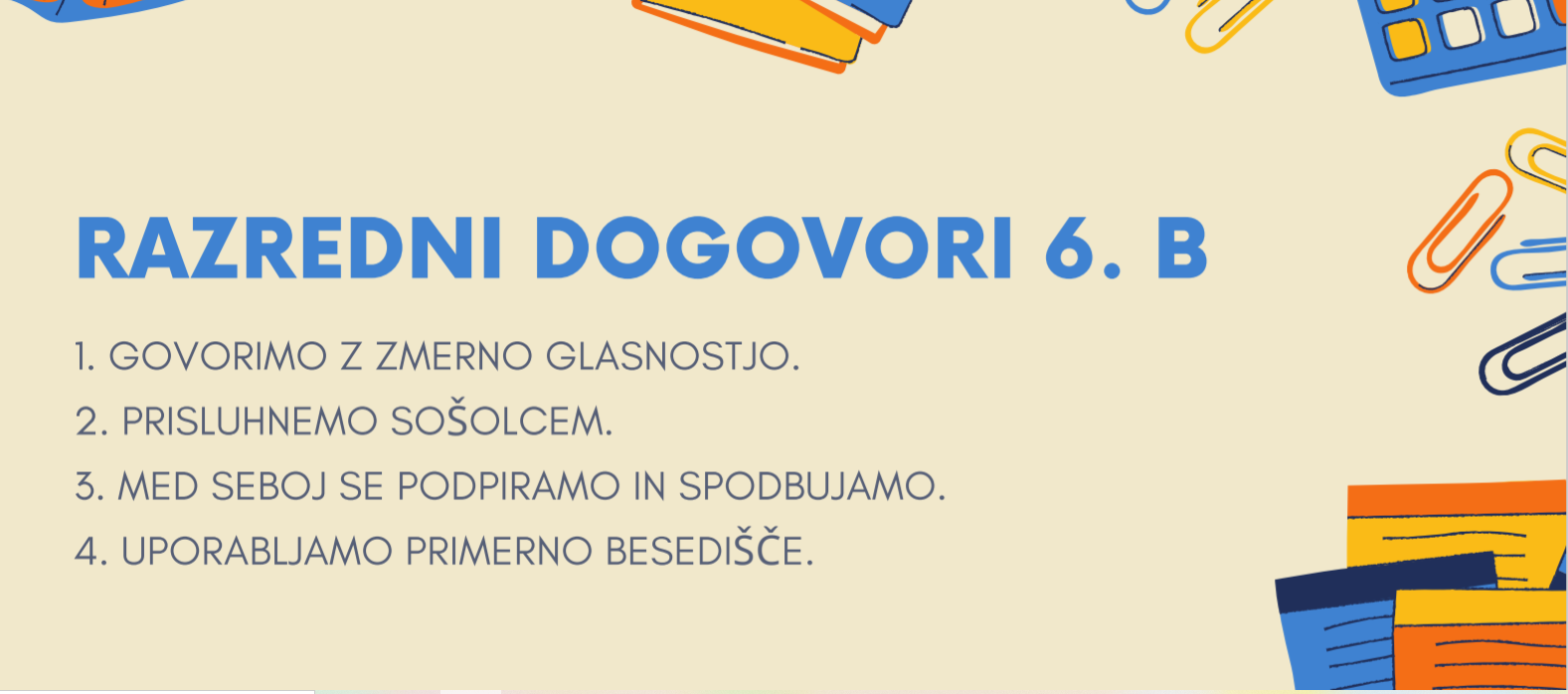 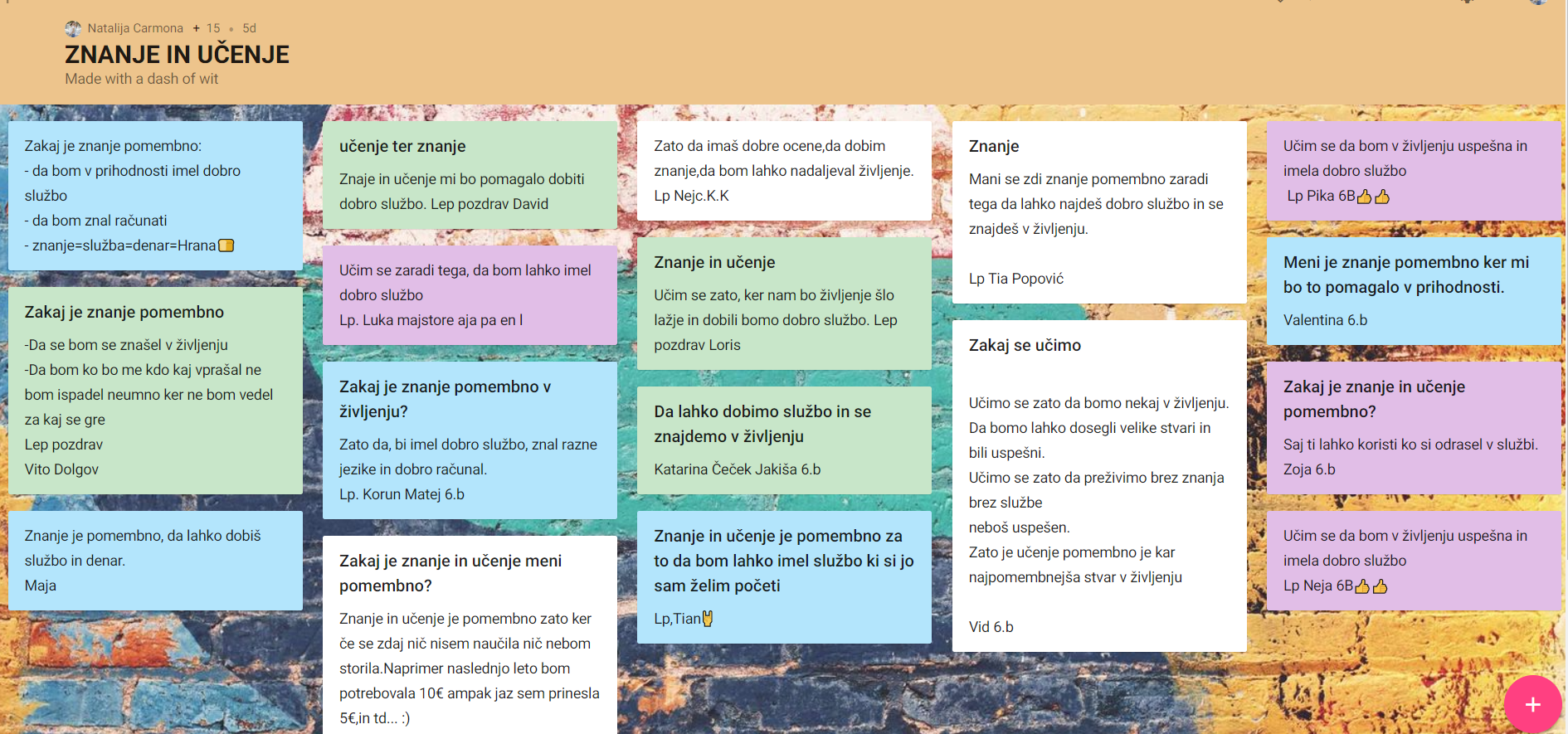 Učitelj: NATALIJA CARMONAŠola: OŠ PREŽIHOVEGA VORANCA MARIBORPredmet:Razred:6. BDatum:21. 9.  2020UČNI SKLOP: TEHNIŠKI DAN »MODEL POGUMNI VORANC « SIMULACIJA DELA NA DALJAVOUČNI SKLOP: TEHNIŠKI DAN »MODEL POGUMNI VORANC « SIMULACIJA DELA NA DALJAVOUČNI SKLOP: TEHNIŠKI DAN »MODEL POGUMNI VORANC « SIMULACIJA DELA NA DALJAVOUČNI SKLOP: TEHNIŠKI DAN »MODEL POGUMNI VORANC « SIMULACIJA DELA NA DALJAVORaven (OP, Rap, Izven šolskega programa): PREDMETNA STOPNJARaven (OP, Rap, Izven šolskega programa): PREDMETNA STOPNJARaven (OP, Rap, Izven šolskega programa): PREDMETNA STOPNJARaven (OP, Rap, Izven šolskega programa): PREDMETNA STOPNJACilji iz učnega načrtaOperativni cilji/nameni učenjaKompetenceDejavnosti učencevDokazi o učenčevem učenjuoblikovanje skupinske identitete,povezovanje in spoznavanje med posamezniki,razvijanje komunikacije med učenci,razvijanje sodelovanja med učenci,omogočanje enakopravnega sodelovanja, da lahko vsak učenec poda mnenje o vsaki stvari,omogočanje boljšega spoznavanja in širitev prijateljstvapogovoriti se o pomembnosti učenja in znanjapogovoriti se o aktivnem delu v šoli in domarazvijanje kompetenc podjetnosti: ideje in priložnosti, načrtovanje in vodenje, ustvarjalnost in inovativnost … z učenci načrtujemo dejavnosti za cel teden s ciljem, kako se pripraviti na aktivnejše in učinkovitejše učenje na daljavo.iskanje priložnosti, načrtovanje dejavnosti za cel teden, nastavljanje kriterijev uspešnosti.Sodelovanja z vsemi sošolci.Razvijanje uporabe primernega pogovora s sošolci in učitelji.Omogočanja sodelovanja vsem sošolcem.Spoznavati pomembnost učenja in znanja.Prepoznavati pomembnost aktivnega dela v šol in doma.Iskanje priložnosti, načrtovanja in vodenja učenja na daljavo.Načrtovanja dejavnosti za cel teden, nastavljanja kriterijev uspešnosti.Samozavedanje in samoučinkovitostMotiviranost in vztrajnostNačrtovanje in upravljanjeUčenje iz izkušenjUstvarjalnostFinančna in ekonomska pismenostTEHNIŠKI DAN (21. 9. 2020)1.SODELOVANJE V RAZREDUIgra Skupinski grb (Igra traja 20 – 30 min. Naključno oblikujemo manjše skupine po 4 učence. Naloga vsake skupine je oblikovati skupinski grb z motom in imenom skupine. Grb naj vsebuje imena učencev in simbole, ki predstavljajo njihove hobije in priljubljene aktivnosti. Grb je lahko narisan v obliki klasičnega grba ali v poljubni obliki za katero se dogovori cela skupina. Ob koncu vsaka skupina predstavi svoj grb in pove nekaj o članih skupine.Razredničarka vodi pogovor o razrednih dogovorih. Učenci skupaj z razredničarko oblikujejo 3-4 razredne dogovore, ki jih razredničarka napiše na tablo.2.ŠOLA OD DOMAUčiteljica na preprostem primeru razloži metodo CANVAS, ki jo bodo učenci spoznali v preostanku dneva.Razredničarka vodi pogovor in oblikujejo razredni Canvas.Izpolnjeni skupinski grbi učencev, ki jih izobesimo v učilnici.Oblikovani razredni dogovori.Osebni CANVAS-i in oblikovan razredni CANVAS.StandardiKriteriji uspešnostiSamozavedanje in samoučinkovitostMotiviranost in vztrajnostNačrtovanje in upravljanjeUčenje iz izkušenjUstvarjalnostFinančna in ekonomska pismenostTEHNIŠKI DAN (21. 9. 2020)1.SODELOVANJE V RAZREDUIgra Skupinski grb (Igra traja 20 – 30 min. Naključno oblikujemo manjše skupine po 4 učence. Naloga vsake skupine je oblikovati skupinski grb z motom in imenom skupine. Grb naj vsebuje imena učencev in simbole, ki predstavljajo njihove hobije in priljubljene aktivnosti. Grb je lahko narisan v obliki klasičnega grba ali v poljubni obliki za katero se dogovori cela skupina. Ob koncu vsaka skupina predstavi svoj grb in pove nekaj o članih skupine.Razredničarka vodi pogovor o razrednih dogovorih. Učenci skupaj z razredničarko oblikujejo 3-4 razredne dogovore, ki jih razredničarka napiše na tablo.2.ŠOLA OD DOMAUčiteljica na preprostem primeru razloži metodo CANVAS, ki jo bodo učenci spoznali v preostanku dneva.Razredničarka vodi pogovor in oblikujejo razredni Canvas.Izpolnjeni skupinski grbi učencev, ki jih izobesimo v učilnici.Oblikovani razredni dogovori.Osebni CANVAS-i in oblikovan razredni CANVAS.Sodelujem z vsemi sošolci.Uporabljam primeren govor in pogovor s sošolci in učitelji.Omogočam sodelovanje vsem sošolcem.Poznam pomembnost učenja in znanja.Prepoznam pomembnost aktivnega dela v šoli in doma.Iščem priložnosti, načrtovanja in vodenja učenja na daljavo.Načrtujem dejavnosti za cel teden, nastavim kriterije uspešnosti.Samozavedanje in samoučinkovitostMotiviranost in vztrajnostNačrtovanje in upravljanjeUčenje iz izkušenjUstvarjalnostFinančna in ekonomska pismenostTEHNIŠKI DAN (21. 9. 2020)1.SODELOVANJE V RAZREDUIgra Skupinski grb (Igra traja 20 – 30 min. Naključno oblikujemo manjše skupine po 4 učence. Naloga vsake skupine je oblikovati skupinski grb z motom in imenom skupine. Grb naj vsebuje imena učencev in simbole, ki predstavljajo njihove hobije in priljubljene aktivnosti. Grb je lahko narisan v obliki klasičnega grba ali v poljubni obliki za katero se dogovori cela skupina. Ob koncu vsaka skupina predstavi svoj grb in pove nekaj o članih skupine.Razredničarka vodi pogovor o razrednih dogovorih. Učenci skupaj z razredničarko oblikujejo 3-4 razredne dogovore, ki jih razredničarka napiše na tablo.2.ŠOLA OD DOMAUčiteljica na preprostem primeru razloži metodo CANVAS, ki jo bodo učenci spoznali v preostanku dneva.Razredničarka vodi pogovor in oblikujejo razredni Canvas.Izpolnjeni skupinski grbi učencev, ki jih izobesimo v učilnici.Oblikovani razredni dogovori.Osebni CANVAS-i in oblikovan razredni CANVAS.Opombe: Opombe: Opombe: Opombe: Opombe: Učitelj: NATALIJA CARMONAŠola: OŠ PREŽIHOVEGA VORANCA MARIBORPredmet:Razred:6. BDatum:22. 9.  2020UČNI SKLOP: »MODEL POGUMNI VORANC « SIMULACIJA DELA NA DALJAVOUČNI SKLOP: »MODEL POGUMNI VORANC « SIMULACIJA DELA NA DALJAVOUČNI SKLOP: »MODEL POGUMNI VORANC « SIMULACIJA DELA NA DALJAVOUČNI SKLOP: »MODEL POGUMNI VORANC « SIMULACIJA DELA NA DALJAVORaven (OP, Rap, Izven šolskega programa): PREDMETNA STOPNJARaven (OP, Rap, Izven šolskega programa): PREDMETNA STOPNJARaven (OP, Rap, Izven šolskega programa): PREDMETNA STOPNJARaven (OP, Rap, Izven šolskega programa): PREDMETNA STOPNJACilji iz učnega načrtaOperativni cilji/nameni učenjaKompetenceDejavnosti učencevDokazi o učenčevem učenjuzavedanje nevarnosti interneta,prepoznavanje nevarnosti interneta,prepoznavanje zasvojenosti z digitalnimi tehnologijamisamostojno delo s spletno učilnicoAktivno poslušati.Primerno izražati.Zavedanja nevarnosti z digitalnimi tehnologijami.Uporabljati spletno učilnico.Shranjevanje dokumentov v pdf.Pošiljati naloge v spletno učilnico.Samozavedanje in samoučinkovitostMotiviranost in vztrajnostPrevzem pobudeUčenje iz izkušenjPREKOMERNA RABA IN ZASVOJENOST Z DIGITALNIMI TEHNOLOGIJAMI Učenci prisluhnejo izvajalcem, aktivno sodelujejo z vprašanji.DELO V SPLETNI UČILNICIUčenci po navodilih učitelja vstopajo v spletno učilnico. Poiščejo naloge v spletni učilnici in rešijo kviz.Prijava v spletno učilnico.Naložena aplikacija Moodle na telefonu.Rešeni kvizi v spletni učilnici.Oddani kriteriji uspešnosti v spletni učilnici.StandardiKriteriji uspešnostiSamozavedanje in samoučinkovitostMotiviranost in vztrajnostPrevzem pobudeUčenje iz izkušenjPREKOMERNA RABA IN ZASVOJENOST Z DIGITALNIMI TEHNOLOGIJAMI Učenci prisluhnejo izvajalcem, aktivno sodelujejo z vprašanji.DELO V SPLETNI UČILNICIUčenci po navodilih učitelja vstopajo v spletno učilnico. Poiščejo naloge v spletni učilnici in rešijo kviz.Prijava v spletno učilnico.Naložena aplikacija Moodle na telefonu.Rešeni kvizi v spletni učilnici.Oddani kriteriji uspešnosti v spletni učilnici.Aktivno poslušam.Primerno izražam.Zavedam nevarnosti z digitalnimi tehnologijami.Samostojno uporabljam spletno učilnico.Samostojno shranjevanim dokumente v pdf obliki.Samostojno oddam nalogo v spletni učilnici.Samozavedanje in samoučinkovitostMotiviranost in vztrajnostPrevzem pobudeUčenje iz izkušenjPREKOMERNA RABA IN ZASVOJENOST Z DIGITALNIMI TEHNOLOGIJAMI Učenci prisluhnejo izvajalcem, aktivno sodelujejo z vprašanji.DELO V SPLETNI UČILNICIUčenci po navodilih učitelja vstopajo v spletno učilnico. Poiščejo naloge v spletni učilnici in rešijo kviz.Prijava v spletno učilnico.Naložena aplikacija Moodle na telefonu.Rešeni kvizi v spletni učilnici.Oddani kriteriji uspešnosti v spletni učilnici.Opombe: Opombe: Opombe: Opombe: Opombe: Učitelj: NATALIJA CARMONAŠola: OŠ PREŽIHOVEGA VORANCA MARIBORPredmet:Razred:6. BDatum:23. 9.  2020UČNI SKLOP: ŠPORTNI DANUČNI SKLOP: ŠPORTNI DANUČNI SKLOP: ŠPORTNI DANUČNI SKLOP: ŠPORTNI DANRaven (OP, Rap, Izven šolskega programa): PREDMETNA STOPNJARaven (OP, Rap, Izven šolskega programa): PREDMETNA STOPNJARaven (OP, Rap, Izven šolskega programa): PREDMETNA STOPNJARaven (OP, Rap, Izven šolskega programa): PREDMETNA STOPNJACilji iz učnega načrtaOperativni cilji/nameni učenjaKompetenceDejavnosti učencevDokazi o učenčevem učenjuGibalna aktivnostSodelovanje v skupnostiSpodbujanje, motiviranjespoznati športna društva na izkustven način, ki delujejo v ožjem in širšem šolskem okolišu in njihove dejavnosti, ki so pomembne z vidika športno-rekreativnega vidika.Aktivno poslušati.Primerno izražati.Spoznavati različne gibalne spretnosti.Spoštovati vse športne oblike/panoge.Samozavedanje in samoučinkovitostMotiviranost in vztrajnostPrevzem pobudeSpopadanje z negotovostjo, dvoumnostjo in tveganjemSodelovanje z drugimiUčenci sodelujejo pri dejavnostih:rokomet,badminton, plavanje inbadminton.Fotografije športnih aktivnosti.StandardiKriteriji uspešnostiSamozavedanje in samoučinkovitostMotiviranost in vztrajnostPrevzem pobudeSpopadanje z negotovostjo, dvoumnostjo in tveganjemSodelovanje z drugimiUčenci sodelujejo pri dejavnostih:rokomet,badminton, plavanje inbadminton.Fotografije športnih aktivnosti.Aktivno poslušam.Primerno se izražam.Se vključim v različne športne aktivnosti.Spoštujem vse športne oblike/panoge.Samozavedanje in samoučinkovitostMotiviranost in vztrajnostPrevzem pobudeSpopadanje z negotovostjo, dvoumnostjo in tveganjemSodelovanje z drugimiUčenci sodelujejo pri dejavnostih:rokomet,badminton, plavanje inbadminton.Fotografije športnih aktivnosti.Opombe: Opombe: Opombe: Opombe: Opombe: Učitelj: NATALIJA CARMONAŠola: OŠ PREŽIHOVEGA VORANCA MARIBORPredmet:Razred:6. BDatum:24. 9.  2020UČNI SKLOP: »MODEL POGUMNI VORANC « SIMULACIJA DELA NA DALJAVOUČNI SKLOP: »MODEL POGUMNI VORANC « SIMULACIJA DELA NA DALJAVOUČNI SKLOP: »MODEL POGUMNI VORANC « SIMULACIJA DELA NA DALJAVOUČNI SKLOP: »MODEL POGUMNI VORANC « SIMULACIJA DELA NA DALJAVORaven (OP, Rap, Izven šolskega programa): PREDMETNA STOPNJARaven (OP, Rap, Izven šolskega programa): PREDMETNA STOPNJARaven (OP, Rap, Izven šolskega programa): PREDMETNA STOPNJARaven (OP, Rap, Izven šolskega programa): PREDMETNA STOPNJACilji iz učnega načrtaOperativni cilji/nameni učenjaKompetenceDejavnosti učencevDokazi o učenčevem učenjurazvijanje spretnosti z digitalnimi orodijnačrtovanje lastnega učenjaSodelovanje in delo v skupiniPosneti zvočno datotekoPosneti video datotekoPoslati zvočno datoteko v spletno učilnicoPoslati video datoteko na e-naslov.Prijaviti se v cobiss.Poiskati željeno knjigo v cobissu.Knjigo shraniti na polico.Aktivno poslušati.Primerno izražati.Zavedanju pomena učenja in znanja za življenje.Enakovredno sodelovati v skupini.Samostojno ali v skupini posneti svoj avdio posnetek.S skupino posneti video posnetek.Sodelovati in v skupini spremljati pošiljanje posnetkov preko WeTransferja in v spletno učilnico.Samostojno uporabljati cobiss.V Cobissu uporabljati različne funkcijeSamozavedanje in samoučinkovitostMotiviranost in vztrajnostPrevzem pobudeNačrtovanje in upravljanjeSpopadanje z negotovostjo, dvoumnostjo in tveganjemSodelovanje z drugimiŠOLA OD DOMARazredničarka vodi pogovor o pomembnosti znanja in učenja. Učence pozove, da v Padlet napišejo svoje mnenje o pomembnosti znanja za življenje.V skupini oblikujejo miselni vzorec o tem, kako so se učili v času dela na daljavo. Predstavitve sošolcem. Povratna informacija sošolcem, kaj bi lahko izboljšali.Učencem razložim, zakaj je pomembno, da si organiziramo učenje. Skupaj oblikujemo kriterije uspešnosti dobrega urnika učenja.Urnike delijo z učiteljico, tako da ji pošljejo po elektronski pošti ali pa oddajo v spletno učilnico.DELO Z VIDEO IN ZVOČNIMI POSNETKIUčenci sodelujejo pri pripravi in izvedbi snemanja. V skupini izdelajo zvočni posnetek in ga oddajo v spletno učilnico.V skupini učenci izdelajo kratek videoposnetek in ga pošljejo učiteljici preko WeTransferja.DELO V COBISSUUčenci ob vodenju knjižničarke poiščejo aplikacijo Cobiss, se vanjo prijavijo z novim geslom.Skenirajo kodo na knjigi in jo shranijo na polico.V aplikaciji poiščejo knjige za domače branje in jih shranijo v aplikacijo.Izpolnjena stena v Padletu.Miselni vzorci.Oblikovani kriteriji uspešnosti urnika dela.Urniki dela oddani v spletni učilnici.Avdio naloga oddana v spletni učilnici.Video naloga poslana na spletni naslov.Aktivna aplikacija Cobiss.Shranjene knjige polici aplikacije.StandardiKriteriji uspešnostiSamozavedanje in samoučinkovitostMotiviranost in vztrajnostPrevzem pobudeNačrtovanje in upravljanjeSpopadanje z negotovostjo, dvoumnostjo in tveganjemSodelovanje z drugimiŠOLA OD DOMARazredničarka vodi pogovor o pomembnosti znanja in učenja. Učence pozove, da v Padlet napišejo svoje mnenje o pomembnosti znanja za življenje.V skupini oblikujejo miselni vzorec o tem, kako so se učili v času dela na daljavo. Predstavitve sošolcem. Povratna informacija sošolcem, kaj bi lahko izboljšali.Učencem razložim, zakaj je pomembno, da si organiziramo učenje. Skupaj oblikujemo kriterije uspešnosti dobrega urnika učenja.Urnike delijo z učiteljico, tako da ji pošljejo po elektronski pošti ali pa oddajo v spletno učilnico.DELO Z VIDEO IN ZVOČNIMI POSNETKIUčenci sodelujejo pri pripravi in izvedbi snemanja. V skupini izdelajo zvočni posnetek in ga oddajo v spletno učilnico.V skupini učenci izdelajo kratek videoposnetek in ga pošljejo učiteljici preko WeTransferja.DELO V COBISSUUčenci ob vodenju knjižničarke poiščejo aplikacijo Cobiss, se vanjo prijavijo z novim geslom.Skenirajo kodo na knjigi in jo shranijo na polico.V aplikaciji poiščejo knjige za domače branje in jih shranijo v aplikacijo.Izpolnjena stena v Padletu.Miselni vzorci.Oblikovani kriteriji uspešnosti urnika dela.Urniki dela oddani v spletni učilnici.Avdio naloga oddana v spletni učilnici.Video naloga poslana na spletni naslov.Aktivna aplikacija Cobiss.Shranjene knjige polici aplikacije.Aktivno poslušam.Primerno se izražam.Pojasnim, zakaj je učenje in znanje pomembno za življenje.Enakovredno sodeloval v skupini.Samostojno ali v skupini posnel svoj avdio posnetek.S skupino posnel video posnetek.Sodeloval in v skupini spremljal pošiljanje posnetkov preko WeTransferja in v spletno učilnico.Samostojno uporabljam cobiss.V Cobissu uporabljam različne funkcije.Samozavedanje in samoučinkovitostMotiviranost in vztrajnostPrevzem pobudeNačrtovanje in upravljanjeSpopadanje z negotovostjo, dvoumnostjo in tveganjemSodelovanje z drugimiŠOLA OD DOMARazredničarka vodi pogovor o pomembnosti znanja in učenja. Učence pozove, da v Padlet napišejo svoje mnenje o pomembnosti znanja za življenje.V skupini oblikujejo miselni vzorec o tem, kako so se učili v času dela na daljavo. Predstavitve sošolcem. Povratna informacija sošolcem, kaj bi lahko izboljšali.Učencem razložim, zakaj je pomembno, da si organiziramo učenje. Skupaj oblikujemo kriterije uspešnosti dobrega urnika učenja.Urnike delijo z učiteljico, tako da ji pošljejo po elektronski pošti ali pa oddajo v spletno učilnico.DELO Z VIDEO IN ZVOČNIMI POSNETKIUčenci sodelujejo pri pripravi in izvedbi snemanja. V skupini izdelajo zvočni posnetek in ga oddajo v spletno učilnico.V skupini učenci izdelajo kratek videoposnetek in ga pošljejo učiteljici preko WeTransferja.DELO V COBISSUUčenci ob vodenju knjižničarke poiščejo aplikacijo Cobiss, se vanjo prijavijo z novim geslom.Skenirajo kodo na knjigi in jo shranijo na polico.V aplikaciji poiščejo knjige za domače branje in jih shranijo v aplikacijo.Izpolnjena stena v Padletu.Miselni vzorci.Oblikovani kriteriji uspešnosti urnika dela.Urniki dela oddani v spletni učilnici.Avdio naloga oddana v spletni učilnici.Video naloga poslana na spletni naslov.Aktivna aplikacija Cobiss.Shranjene knjige polici aplikacije.Opombe: Opombe: Opombe: Opombe: Opombe: Učitelj: NATALIJA CARMONAŠola: OŠ PREŽIHOVEGA VORANCA MARIBORPredmet:Razred:6. BDatum:25. 9.  2020UČNI SKLOP: KULTURNI DANUČNI SKLOP: KULTURNI DANUČNI SKLOP: KULTURNI DANUČNI SKLOP: KULTURNI DANRaven (OP, Rap, Izven šolskega programa): PREDMETNA STOPNJARaven (OP, Rap, Izven šolskega programa): PREDMETNA STOPNJARaven (OP, Rap, Izven šolskega programa): PREDMETNA STOPNJARaven (OP, Rap, Izven šolskega programa): PREDMETNA STOPNJACilji iz učnega načrtaOperativni cilji/nameni učenjaKompetenceDejavnosti učencevDokazi o učenčevem učenjuRazvijajo recepcijsko zmožnost,izražajo in primerjajo svojedoživetje, čustva,predstave inmisli;oblikujejo obzorjepričakovanjdoživljajo, razumejo invrednotijo film(dogajanje, odnose medosebami ipd.);pripovedujejo; pišejo;uporabljajo IKT-tehnologijo;Aktivno poslušati.Primerno se izražati.Samostojno reševati spletni kviz.Narediti fotografijo dokaza lastnega dela in ga oddati v spletno učilnico.Samozavedanje in samoučinkovitostMotiviranost in vztrajnostPrevzem pobudeNačrtovanje in upravljanjeSpopadanje z negotovostjo, dvoumnostjo in tveganjemSodelovanje z drugimiRazredničarka vodi pogovor o primernem ogledu filma. Učenci ponovijo razredne dogovore. Učenci si ogledajo film Vratar Liverpoola.Učenci poiščejo navodila v mobilni aplikaciji Moodle. Preberejo navodila in rešujejo naloge.Svoje dokaze dela fotografirajo s telefoni in jih oddajo v spletno učilnico.Samostojno rešujejo spletni kivz.Fotografija izpolnjene preglednice.Izpolnjen spletni kviz.StandardiKriteriji uspešnostiSamozavedanje in samoučinkovitostMotiviranost in vztrajnostPrevzem pobudeNačrtovanje in upravljanjeSpopadanje z negotovostjo, dvoumnostjo in tveganjemSodelovanje z drugimiRazredničarka vodi pogovor o primernem ogledu filma. Učenci ponovijo razredne dogovore. Učenci si ogledajo film Vratar Liverpoola.Učenci poiščejo navodila v mobilni aplikaciji Moodle. Preberejo navodila in rešujejo naloge.Svoje dokaze dela fotografirajo s telefoni in jih oddajo v spletno učilnico.Samostojno rešujejo spletni kivz.Fotografija izpolnjene preglednice.Izpolnjen spletni kviz.Aktivno poslušam.Se primerno izražam.Samostojno rešujem spletni kviz.Naredim fotografijo dokaza lastnega dela in ga oddam v spletno učilnico.Samozavedanje in samoučinkovitostMotiviranost in vztrajnostPrevzem pobudeNačrtovanje in upravljanjeSpopadanje z negotovostjo, dvoumnostjo in tveganjemSodelovanje z drugimiRazredničarka vodi pogovor o primernem ogledu filma. Učenci ponovijo razredne dogovore. Učenci si ogledajo film Vratar Liverpoola.Učenci poiščejo navodila v mobilni aplikaciji Moodle. Preberejo navodila in rešujejo naloge.Svoje dokaze dela fotografirajo s telefoni in jih oddajo v spletno učilnico.Samostojno rešujejo spletni kivz.Fotografija izpolnjene preglednice.Izpolnjen spletni kviz.Opombe: Opombe: Opombe: Opombe: Opombe: 